Технические характеристики дизельной электростанции «SDMO J 400K»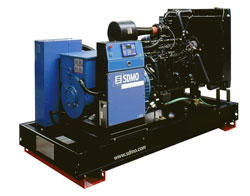 ПроизводительSDMO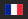 ДвигательJohn Deere 6125HF070Резервная мощность402 кВА / 322 кВтОсновная мощность362 кВА / 289 кВтГенераторLeroy SomerТип двигателя6-ти цил.,рядныйВых. напряжение двигателя, кВАПеременное, 230В/400В±1% / 50Гц± 2.5%Расход топлива при 75% нагрузке, л59.4Встроенный бак, л470Габариты (L, W, H mm.)3160x1340x1790Масса, кг.3090Гарантийный срок1 годЦенаДанная модель доступна более чем в 40 комплектациях. Хотите узнать цену - свяжитесь с нами любым удобным для Вас способом.